	All About Water Worksheet AnswersMatch the process with its descriptiona. Storage _____2_____	1. Some chemicals are added to the water that will make all the dirt and some dissolved particles stick togetherb. Sedimentation ______3____ 	2. Water is placed here before it is transported to your      housec. Filtration ______4____	3. Flocs start to get really heavy and sink to the bottom of the tank where they can be removedd. Disinfection ____5______	4. Water flows slowly through this section made up of layers of sand, gravel, and charcoale. Coagulation ______1_____		5. Chlorine is addedLabel Diagram with the words from (a) through (e), above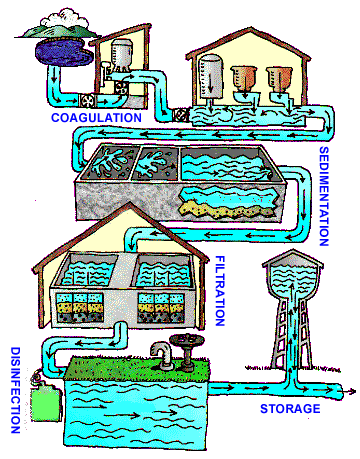 